Name   							  	Date  				Read the math story.  Make a simple math drawing with labels.  Circle 10 and solve.Chris bought some treats.  He bought 5 granola bars, 6 boxes of raisins, and 4 cookies.  How many treats did Chris buy?	___ + ___ + ___ = ___              10 + ___ = ___     Chris bought ____ treats.Cindy has 5 cats, 7 goldfish, and 5 dogs.  How many pets does she have in all?	___ + ___ + ___ = ___              10 + ___ = ___     Cindy has ____ pets.Name   							  	Date  				 Draw, label, and circle to show how you made ten to help you solve.  
Complete the number sentences.Ron has 9 marbles and Sue has 4 marbles.  
How many marbles do they have in all?9 and ______ make ______10 and ______ make ______Ron and Sue have _____ marbles. 2.	Jim has 5 cars and Tina has 9.  How many cars do they have altogether?9 and ______ make ______10 and ______ make ______Jim and Tina have ___ cars.Name   						  	Date  				 Circle the numbers that make ten.  Draw a picture.  Complete the number sentence.6 + 2 + 4 = ☐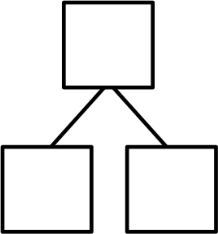 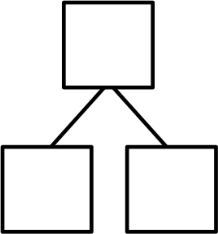 	____ + ____ + ____	                 10  + ____ = ____5 + 3 + 5 = ☐____ + ____ + ____	                 10 + ____ = ____5 + 2 + 8 = ☐____ + ____ + ____	                 ____ + 10  = ____2 + 7 + 3 = ☐____ + ____ + ____	                 ____ + 10  = ____Circle the numbers that make ten and put them into a number bond.  Write a new number sentence. 	3 + 5 + 7 = ____					____ + ____ = ____     	4 + 8 + 2 = ____					____ + ____ = ____Challenge:  Circle the addends that make ten.  Circle the true number sentences.5 + 5 + 3 = 10 + 34 + 6 + 6 = 10 + 63 + 8 + 7 = 10 + 68 + 9 + 2 = 9 + 10MATH HOMEWORKDUE: 1-16-15